КАРТОЧКА  ОРГАНИЗАЦИИ.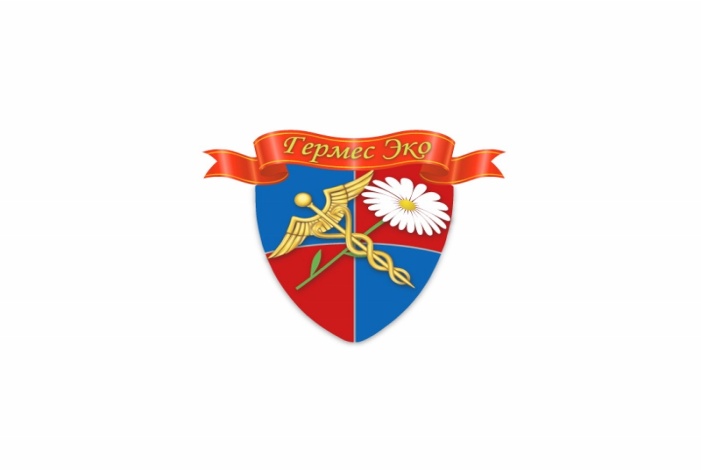 Полное название организации:  Общество с ограниченной ответственностью «ГЕРМЕС ЭКО»Сокращенное название организации: ООО «ГЕРМЕС ЭКО»Юридический адрес: 140050, Московская область, Люберецкий район, п. Красково, ул. Школьная, д.2/1, 217Почтовый адрес: 140050, Московская область, Люберецкий район, п. Красково, ул. Школьная, д.2/1, 217Электронная почта: GermesEko@yandex.ru           Сайт: http://germeseko.ru                    Тел:8/499/409-09-14ИНН/КПП: 5027216334/502701001ИНН учредителя: Шашкина Жанна Михайловна № 504900818801Корр.сч.: 30101810845250000999 БИК: 044525999Р/сч.: 40702810401500003231  Банк-получатель:Точка ПАО Банка «ФК Открытие» г. МоскваОГРН: 1145027015968ОКВЭД: 74.70.3 Деятельность по проведению дезинфекционных, дезинсекционных и дератизационных  работ.Дополнительные ОКВЭД:51.41; 51.44; 45.44; 93.05; 52.43; 52.47; 51.42; 51.46; 45.45; 93.04; 52.44; 52.48; 51.43; 51.47; 45.43; 52.41; 52.45;52.61; 51.45; 45.41; 93.02; 52.42; 52.46; 52.63;Рег.номер страхователя :5014020955Код подчиненности:  5014 1Рег.номер в ПФР : 060-027-055901ОКПО: 34846926ОКАТО: 46231565000ОКТМО: 46631165051ОКОГУ: 4210014ОКФС: 16ОКОПФ: 12165Свидетельство  о гос. регистрации серия 50 №013055619 от 11 сентября 2014 года.Генеральный  директор : Шашкина Жанна Михайловна  на основании  УставаГен. Директор ООО «ГЕРМЕС ЭКО»:__________________________________Ж.М.  Шашкина